BAL BHARATI PUBLIC SCHOOL, ROHINICLASS – IIMATHS ASSIGNMENT – 38* Do this work in your maths notebook.                                          L – 7 Measurement of length1. We measure length in metre (m).2. Shorter lengths are measured in centimetre (cm).3. Longer lengths / distances are measured in kilometre (km).4. Tools like scale, inch tape, metre rod are used to measure length. 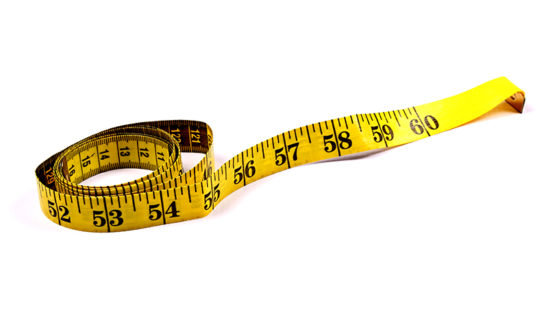 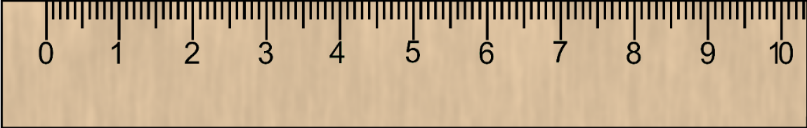                                         L – 9 Measurement of weight1. We measure weight in grams and kilograms.2. Large quantities are measured in  kilogram (kg).3. Small quantities are measured in  gram (g). 4. Tools like beam balance, weighing machine are used to measure weight.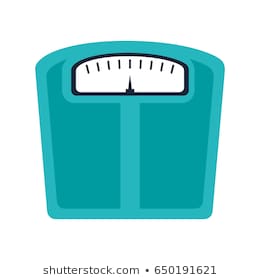 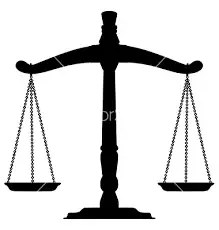 